Муниципальное бюджетное общеобразовательное учреждение«Гальбштадтская средняя общеобразовательная школа«Красноармейская ООШ»- филиал МБОУ «Гальбштадтская СОШ»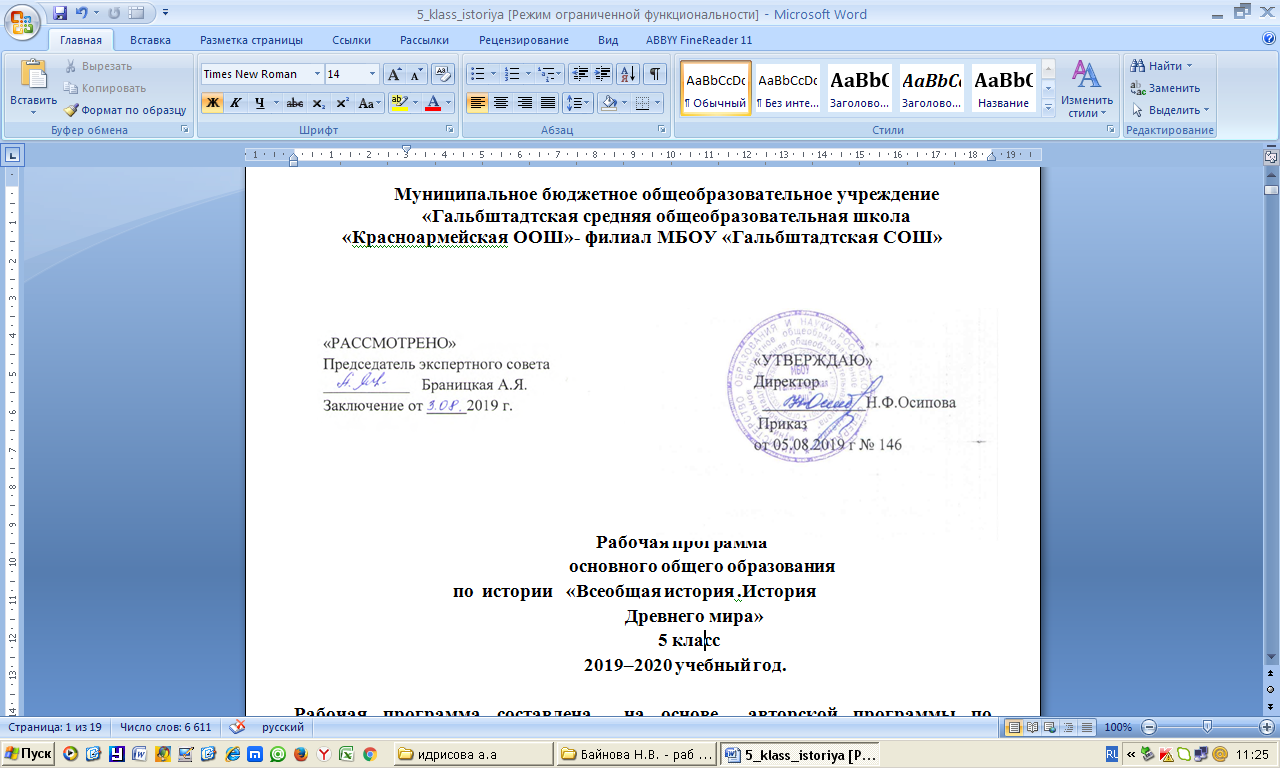                                              Рабочая программа                                    основного общего образования         по   географии  «  География России.  Население и хозяйство»                                                                                                                                                 9 класс                                                2019–2020 учебный год.Рабочая программа составлена  на основе  авторской программы по                                    географии под редакцией    В.П .Дронов, В.Я.Ром.                                  Программу составила 
Байнова Н.В.,  учитель  географии, биологии, истории первой квалификационной категории                                                п. Красноармейский.2019г.                                      ПОЯСНИТЕЛЬНАЯ ЗАПИСКАЦель программы:   Изучение географии России направлено на:• освоение знаний об основных географических понятиях, географических особенностях природы, населения разных территорий; о своей Родине — России во всем ее разнообразии и целостности; об окружающей среде, путях ее сохранения и рационального использования;• овладение умениями ориентироваться на местности; использовать один из «языков» международного общения — географическую карту, современные геоинформационные технологии для поиска, интерпретации и демонстрации различных географических данных; применять географические знания для объяснения и оценки разнообразных явлений и процессов;• развитие познавательных интересов, интеллектуальных и творческих способностей в процессе наблюдений за состоянием окружающей среды, решения географических задач, самостоятельного приобретения новых знаний;• воспитание любви к своей местности, своему региону, своей стране, взаимопонимания с другими народами; экологической культуры, позитивного отношения к окружающей среде;• формирование способности и готовности к использованию географических знаний и умений в повседневной жизни, сохранению окружающей среды и социально-ответственному поведению в ней; адаптации к условиям проживания на определенной территории; самостоятельному оцениванию уровня безопасности окружающей среды как сферы жизнедеятельности.Задачи: Образовательные:- необходимо обратить особое внимание на общеобразовательное значение предмета. Изучение географии формирует не только определенную систему предметных знаний и целый ряд специальных географических умений, но также комплекс общеучебных умений, необходимых для:— познания и изучения окружающей среды; выявления причинно-следственных связей;— сравнения объектов, процессов и явлений; моделирования и проектирования;— ориентирования на местности, плане, карте; в ресурсах интернет, статистических материалах;— соблюдения норм поведения в окружающей среде; оценивания своей деятельности с точки зрения нравственных, правовых норм, эстетических ценностейВоспитательные:- воспитание гражданственности, сознательного отношения к географии, как средству познания родного края и получения знаний о разных сферах человеческой деятельности;- воспитание толерантности и ориентации на духовные ценности народов родной страны;- коммуникабельность, умение работать самостоятельно и в группе, публично выступать.Развивающие:- развитие интеллектуальных особенностей личности;- различие способности личности справляться с различными задачами;- развитие коммуникативной компетенции учащихся.Рабочая программа учебного курса по   географии для 9 класса разработана на основе: - Федеральный перечень учебников, рекомендуемых к использованию при реализации имеющих государственную аккредитацию образовательных программ начального общего, основного общего, среднего общего образования (утв. приказом Министерства образования и науки РФ от 31 марта 2014 г. № 253) с изменениями. - Основная образовательная программа основного общего образования муниципального бюджетного общеобразовательного учреждения «Красноармейская ООШ»- филиал  МБОУ «Гальбштадтская СОШ» Немецкого национального района Алтайского края (утв. приказом директора МБОУ «Гальбштадтская СОШ» от05 августа 2019 г. №146. ) - Учебный план основного общего образования 2019-2020 учебный год (утв. приказом директора МБОУ «Гальбштадтская СОШ» от 05 августа 2019г.№ 146)- Календарный учебный график МБОУ «Красноармейская ООШ»-филиал МБОУ «Гальбштадтская СОШ» на 2019-2020 учебный год (утв. приказом директора МБОУ «Гальбштадтская СОШ» от  05 августа 2019г. №146) - Положение о рабочей программе учебных предметов, направленных на достижение образовательных результатов в соответствии с требованиями ФГОС и ФкГОС (утв. приказом директора МБОУ «Гальбштадтская СОШ» от 01.08.2018 № 193)Методические материалы Рабочие программы по  географии 5-9 классы, под редакцией И.И.Баринова, В.П.Дронов, И.В .Душина, В.И.Сиротин. Москва. Дрофа.2015г. И.И.Баринова. География: География России 8-9 кл. Методическое пособие к учебникам И.И.Бариновой «География России. Природа. 8 класс»  и  В.П. Дронова, В.Я.Рома «География России. Население и хозяйство.9 класс.»/ И.И.Баринова, В.Я.Ром, М.С.Соловьев.  —  М. : Дрофа.  2016.г.Количество часов в год: 70Количество часов в неделю: 2Количество контрольных работ: 3 Количество  практических  работ:11Учебно-методический комплект состоит из следующих пособий:    1.Дронов. В.П. География: География России: Население и хозяйство. 9 кл.: учебное пособие /В.П.Дронов, В.Я.Ром.- 2-е изд., стереотип.- М.: Дрофа, 2019.2.Баринова И.И. География: География России 8-9 класс. Методическое пособие  к учебникам И.И.Бариновой «География России. Природа. 8кл.» и В.П. Дронова, В.Я Ром «География России. Население и хозяйство. 9 кл.»./ И.И. Баринова, В.Я.Ром, М.С. Соловьев.- М.: Дрофа, 2016.Дополнительная литература: Форма промежуточного контроля знаний обучающихся: практические  работы по основным разделам курса географии, выборочное оценивание, взаимоконтроль.Форма промежуточной аттестации: итоговая контрольная работа. Резервное время, предусмотренное авторской программой, отведено на подготовку к итоговой контрольной работе    Планируемые результаты освоения учебного предметаПланируемые результаты обучения.В результате изучения географии ученик должен:знать/понимать:- основные географические понятия и термины; различия географических карт по содержанию;  - географические следствия движений Земли, географические явления и процессы в геосферах, взаимосвязи между ними, их изменение в результате деятельности человека; географическую зональность и поясность;- различия в хозяйственном освоении разных территорий и акваторий; связь между географическим положением, природными условиями, ресурсами и хозяйством отдельных регионов и стран;- специфику географического положения и административно-территориального устройства Российской Федерации; особенности ее природы;- природные и антропогенные причины возникновения геоэкологических проблем на локальном, региональном и глобальном уровнях; меры по сохранению природы и защите людей от стихийных природных и техногенных явлений;уметь:  :называть (показывать) субъекты Российской Федерации, крупные географические регионы РФ(Центральная Россия, Северо-Запад России, Европейский Север, Европейский Юг — СеверныйКавказ, Поволжье, Урал, Западная Сибирь, Восточная Сибирь, Дальний Восток) и ихтерриториальный состав;объяснять значения понятий: «районирование», «экономический район», «специализациятерритории», «географическое разделение труда»;объяснять особенности территории, населения и хозяйства крупных географических регионовРФ, их специализацию и экономические связи;описывать (характеризовать) природу, население, хозяйство, социальные, экономические иэкологические проблемы регионов, отдельные географические объекты на основе различныхисточников информации.- выделять, описывать и объяснять существенные признаки географических объектов и явлений;- находить в разных источниках и анализировать информацию, необходимую для изучения географических объектов и явлений, разных территорий Земли, их обеспеченности природными и человеческими ресурсами, хозяйственного потенциала, экологических проблем;- приводить примеры: использования и охраны природных ресурсов, адаптации человека к условиям окружающей среды, ее влияния на формирование культуры народов; - составлять краткую географическую характеристику разных территорий на основе разнообразных источников географической информации и форм ее представления;- определять на местности, плане и карте расстояния, направления высоты точек; географические координаты и местоположение географических объектов;- применять приборы и инструменты для определения количественных и качественных характеристик компонентов природы; представлять результаты измерений в разной форме; выявлять на этой основе эмпирические зависимости;использовать приобретенные знания и умения в практической деятельности и повседневной жизни для:- ориентирования на местности; определения поясного времени; чтения карт различного содержания;- учета фенологических изменений в природе своей местности; проведения наблюдений за отдельными географическими объектами, процессами и явлениями, их изменениями в результате природных и антропогенных воздействий; оценки их последствий;- наблюдения за погодой, состоянием воздуха, воды и почвы в своей местности; определения комфортных и дискомфортных параметров природных компонентов своей местности с помощью приборов и инструментов;- решения практических задач по определению качества окружающей среды своей местности, ее использованию, сохранению и улучшению; принятия необходимых мер в случае природных стихийных бедствий и техногенных катастроф;- проведения самостоятельного поиска географической информации на местности из разных источников: картографических, статистических, геоинформационных.Называть (показывать): - основные отрасли хозяйства, отраслевые комплексы, крупнейшие промышленные центры; - основные транспортные магистрали и крупные транспортные узлы; - географические районы, их территориальный состав; - отрасли местной промышленности. Описывать: - природные ресурсы; - периоды формирования хозяйства России; - особенности отраслей; - традиционные отрасли хозяйства коренных народов в национально-территориальных образованиях; - экономические связи районов; - состав и структуру отраслевых комплексов; - основные грузо - и пассажиропотоки. Объяснять: - различия в освоении территории; - влияние разных факторов на формирование географической структуры районов; - размещение главных центров производства; - сельскохозяйственную специализацию территории; - структуру ввоза и вывоза; - современные социально-экономические и экологические проблемы территорий. Планируемые результаты освоения учебного предмета включают:Личностным результатом обучения географии в основной школе является формирование всесторонне образованной, инициативной и успешной личности, обладающей системой современных мировоззренческих взглядов, ценностных ориентаций, идейно-нравственных, культурных и этических принципов и норм поведения: – ценностные ориентации выпускников основной школы, отражающие их индивидуально-личностные позиции:гуманистические и демократические ценностные ориентации, готовность следовать этическим нормам поведения в повседневной жизни и производственной деятельности;осознание себя как члена общества на глобальном, региональном и локальном уровнях (житель планеты Земля, гражданин Российской Федерации, житель конкретного региона);осознание целостности природы, населения и хозяйства Земли, материков, их крупных районов и стран;представление о России как субъекте мирового географического пространства, её месте и роли в современном мире;осознание единства географического пространства России как единой среды обитания всех населяющих ее народов, определяющей общность их исторических судеб;осознание значимости и общности глобальных проблем человечества;– гармонично развитые социальные чувства и качества:умение оценивать с позиций социальных норм собственные поступки и поступки других людей;эмоционально-ценностное отношение к окружающей среде, необходимости ее сохранения и рационального использования;патриотизм, любовь к своей местности, своему региону, своей стране;уважение к истории, культуре, национальным особенностям, традициям и образу жизни других народов, толерантность;готовность к осознанному выбору дальнейшей профессиональной траектории в соответствии с собственными интересами и возможностями;– образовательные результаты – овладение на уровне общего образования законченной системой географических знаний и умений, навыками их применения в различных жизненных ситуациях.Средством развития личностных результатов служит учебный материал и прежде всего продуктивные задания учебника, нацеленные на понимание собственной деятельности и сформированных личностных качеств:– умение формулировать своё отношение к актуальным проблемным ситуациям;– умение толерантно определять своё отношение к разным народам;– умение использовать географические знания для адаптации и созидательной деятельности. Метапредметными результатами изучения курса «География» является формирование универсальных учебных действий (УУД).Регулятивные УУД:– способности к самостоятельному приобретению новых знаний и практических умений, умения управлять своей познавательной деятельностью;– умения организовывать свою деятельность, определять её цели и задачи, выбирать средства реализации цели и применять их на практике, оценивать достигнутые результаты самостоятельно обнаруживать и формулировать проблему в классной и индивидуальной учебной деятельности;выдвигать версии решения проблемы, осознавать конечный результат, выбирать из предложенных и искать самостоятельно  средства достижения цели;составлять (индивидуально или в группе) план решения проблемы (выполнения проекта);подбирать к каждой проблеме (задаче) адекватную ей теоретическую модель;работая по предложенному и самостоятельно составленному плану, использовать наряду с основными и  дополнительные средства (справочная литература, сложные приборы, компьютер);планировать свою индивидуальную образовательную траекторию;работать по самостоятельно составленному плану, сверяясь с ним и целью деятельности, исправляя ошибки, используя самостоятельно подобранные средства (в том числе и Интернет);свободно пользоваться выработанными критериями оценки и самооценки, исходя из цели и имеющихся критериев, различая результат и способы действий.в ходе представления проекта давать оценку его результатам; самостоятельно осознавать  причины своего успеха или неуспеха и находить способы выхода из ситуации неуспеха;.уметь оценить степень успешности своей индивидуальной образовательной деятельности;организация своей жизни в соответствии с общественно значимыми представлениями о здоровом образе жизни, правах и обязанностях гражданина, ценностях бытия и культуры, социального взаимодействия;умения ориентироваться в окружающем мире, выбирать целевые и смысловые установки в своих действиях и поступках, принимать решения.Средством формирования регулятивных УУД служат технология проблемного диалога на этапе изучения нового материала и технология оценивания образовательных достижений (учебных успехов).Познавательные УУД:– формирование и развитие посредством географического знания познавательных интересов, интеллектуальных и творческих способностей учащихся;– умения вести самостоятельный поиск, анализ, отбор информации, ее преобразование, сохранение, передачу и презентацию с помощью технических средств и информационных технологий :анализировать, сравнивать, классифицировать и обобщать понятия;давать определение понятиям на основе изученного на различных предметах учебного материала; осуществлять логическую операцию установления родо-видовых отношений; обобщать понятия – осуществлять логическую операцию перехода от понятия с меньшим объёмом к понятию с большим объёмом;строить логическое рассуждение, включающее установление причинно-следственных связей;создавать модели с выделением существенных характеристик объекта, преобразовывать модели с целью выявления общих законов, определяющих данную предметную область;представлять  информацию в виде конспектов, таблиц, схем, графиков;преобразовывать информацию  из одного вида в другой и выбирать удобную для себя форму фиксации и представления информации. представлять информацию в оптимальной форме в зависимости от адресата;понимая позицию другого, различать в его речи: мнение (точку зрения), доказательство (аргументы), факты;  гипотезы, аксиомы, теории. для этого самостоятельно использовать различные виды чтения (изучающее, просмотровое, ознакомительное, поисковое), приёмы слушания; самому создавать источники информации разного типа и для разных аудиторий, соблюдать информационную гигиену и правила информационной безопасности;уметь использовать компьютерные и коммуникационные технологии как инструмент для достижения своих целей. уметь выбирать адекватные задаче инструментальные программно-аппаратные средства и сервисы.Средством формирования познавательных УУД служат учебный материал и прежде всего продуктивные задания учебника, нацеленные на:осознание роли географии в познании окружающего мира и его устойчивого развития;освоение системы географических знаний о природе, населении, хозяйстве мира и его отдельных регионов, на основе которых формируется географическое мышление учащихся;использование географических умений для анализа, оценки, прогнозирования современных социоприродных проблем и проектирования путей их решения;использование карт как информационных образно-знаковых моделей действительности.Коммуникативные УУД:отстаивая свою точку зрения, приводить аргументы, подтверждая их фактами; в дискуссии уметь выдвинуть контраргументы, перефразировать свою мысль (владение механизмом эквивалентных замен);учиться критично относиться к своему мнению, с достоинством признавать ошибочность своего мнения (если оно таково) и корректировать его;понимая позицию другого, различать в его речи: мнение (точку зрения), доказательство (аргументы), факты;  гипотезы, аксиомы, теории; уметь взглянуть на ситуацию с иной позиции и договариваться с людьми иных позиций.Средством  формирования коммуникативных УУД служат технология проблемного диалога (побуждающий и подводящий диалог) и организация работы в малых группах, а также использование на уроках элементов технологии продуктивного чтения. Предметными результатами программы по географии являются:осознание роли географии в познании окружающего мира:- объяснять основные географические закономерности взаимодействия общества и природы;- объяснять сущность происходящих в России социально-экономических преобразований;- аргументировать необходимость перехода на модель устойчивого развития;- объяснять типичные черты и специфику природно-хозяйственных систем и географических районов.освоение системы географических знаний о природе, населении, хозяйстве мира:- определять причины и следствия геоэкологических проблем;- приводить примеры закономерностей размещения отраслей, центров производства;- оценивать особенности развития экономики по отраслям и районам, роль России в мире.использование географических умений:- прогнозировать особенности развития географических систем;- прогнозировать изменения в географии деятельности;- составлять рекомендации по решению географических проблем, характеристики отдельных компонентов географических систем.использование карт как моделей:- пользоваться различными источниками географической информации: картографическими, статистическими и др.;- определять по картам местоположение географических объектов.           понимание смысла собственной действительности:- формулировать своё отношение к культурному и природному наследию;- выражать своё отношение к идее устойчивого развития России, рациональному природопользованию, качеству жизни населения, деятельности экономических структур, национальным проектам и государственной региональной политике.                     СОДЕРЖАНИЕ  УЧЕБНОГО ПРЕДМЕТАМЕСТО РОССИИ В МИРЕ (4 ч)     Место России в мире. Политико-государственное устройство Российской Федерации. Географический взгляд на Россию: ее место в мире по площади территории, числу жителей, запасам и разнообразию природных ресурсов, политической роли в мировом сообществе, оборонному потенциалу. Функции административно-территориального деления страны. Федерация и субъекты Федерации. Государственно-территориальные и национально-территориальные образования. Федеральные округа.     Географическое положение и границы России. Понятие «географическое положение», виды и уровни (масштабы) географического положения. Оценка северного географического положения России. Географическое положение как фактор развития хозяйства.         Государственные границы России, их виды, значение. Государственная территория России. Морские и сухопутные границы, воздушное пространство и пространство недр, континентальный шельф и экономическая зона Российской Федерации. Особенности границ России. Страны — соседи России. Экономико- и транспортно-географическое, геополитическое и эколого-географическое положение России. Особенности экономико-географического положения России, роль соседей 1-го порядка. Различия транспортно-географического положения отдельных частей страны. Роль Центральной и Западной Европы в формировании геоэкологического положения России. Сложность геополитического и геоэкономического положения страны.      Государственная территория России. Понятие о государственной территории страны, ее составляющие. Параметры оценки государственной территории. Российская зона Севера. Оценка запасов природных ресурсов на территории России. Практические работы. № 1. Анализ административно-территориального деления России. № 2. Сравнение географического положения России с другими странами.НАСЕЛЕНИЕ РОССИЙСКОЙ ФЕДЕРАЦИИ (5 ч)   Исторические особенности заселения и освоения территории России. Главные ареалы расселения восточных славян. Основные направления колонизации Московского государства. Формирование и заселение территории Русского и Российского государства в XVI—XIX вв.    Численность и естественный прирост населения. Численность населения России. Переписи населения. Динамика численности населения. Демографические кризисы. Особенности естественного движения населения в России. Поло-возрастная структура населения. Своеобразие в соотношении мужчин и женщин в России и определяющие это своеобразие факторы. Численность мужского и женского населения и его динамика. Прогноз численности населения. Национальный состав населения России. Россия — многонациональное государство. Языковые семьи народов России. Классификация народов России по языковому признаку. Наиболее многонациональные районы страны. Религии, исповедуемые в России. Основные районы распространения разных религий. Миграции населения. Понятие о миграциях. Виды миграций. Внутренние и внешние миграции. Направления миграций в России, их влияние на жизнь страны.    Городское и сельское население. Городские поселения. Соотношение городского и сельского населения. Размещение городов по территории страны. Различия городов по численности населения и функциям. Крупнейшие города России. Городские агломерации. Урбанизация. Сельские поселения. Средняя плотность населения в России. Географические особенности размещения российского населения. Основная зона расселения. Размещение населения в зоне Севера. Практические работы. № 3. Составление сравнительной характеристики половозрастного состава населения регионов России.  № 4. Характеристика особенностей миграционного движения населения России.ГЕОГРАФИЧЕСКИЕ ОСОБЕННОСТИ ЭКОНОМИКИ РОССИИ (3 ч)География основных типов экономики на территории России. Классификация историко-экономических систем, регионы России с преобладанием их различных типов. Особенности функциональной и отраслевой структуры хозяйства России. Проблемы природно-ресурсной основы экономики страны. Состав добывающей промышленности и ее роль в хозяйстве страны. Назначение и виды природных ресурсов. Экологические ситуации и экологические проблемы России. Россия в современной мировой экономике. Перспективы развития России. Особенности постиндустриальной стадии развития. Понятия центра и полупериферии мирового хозяйства. Пути развития России в обозримой перспективе.                           ВАЖНЕЙШИЕ МЕЖОТРАСЛЕВЫЕ КОМПЛЕКСЫ                                       РОССИИ И ИХ ГЕОГРАФИ(23 ч)Научный комплекс. Межотраслевые комплексы и их хозяйственные функции. Роль науки в современном обществе и России. Состав научного комплекса. География науки и образования. Основные районы, центры, города науки. Перспективы развития науки и образования. МАШИНОСТРОИТЕЛЬНЫЙ КОМПЛЕКС (3 ч)Роль, значение и проблемы развития машиностроения. Ведущая роль машиностроительного комплекса в хозяйстве. Главная задача машиностроения. Состав машиностроения, группировка отраслей по роли и назначению. Проблемы российского машиностроения .Факторы размещения машиностроительных предприятий. Современная система факторов размещения машиностроения. Ведущая роль наукоемкости как фактора размещения. Влияние специализации и кооперирования на организацию производства и географию машиностроения.География машиностроения. Особенности географии российского машиностроения. Причины неравномерности размещения машиностроительных предприятий. Практические работы. № 5. Определение главных районов размещения предприятий трудоемкого и металлоемкого машиностроения.ТОПЛИВНО-ЭНЕРГЕТИЧЕСКИЙ КОМПЛЕКС (ТЭК) (3 ч)Роль, значение и проблемы ТЭК. Состав, структура и значение ТЭК в хозяйстве. Топливно-энергетический баланс. Основные проблемы российского ТЭК. Топливная промышленность. Нефтяная и газовая промышленность: запасы, добыча, использование и транспортировка нефти и природного газа. Система нефте - и газопроводов. География переработки нефти и газа. Влияние нефтяной и газовой промышленности на окружающую среду. Перспективы развития нефтяной и газовой промышленности. Угольная промышленность. Запасы и добыча угля. Использование угля и его значение в хозяйстве России. Способы добычи и стоимость угля. Воздействие угольной промышленности на окружающую среду. Перспективы развития угольной промышленности.   Электроэнергетика. Объемы производства электроэнергии. Типы электростанций, их особенности и доля в производстве  электроэнергии.  Нетрадиционные  источники энергии. Энергетические системы. Влияние отрасли на окружающую среду. Перспективы развития электроэнергетики. Практические работы. № 6. Характеристика угольного бассейна России. КОМПЛЕКСЫ, ПРОИЗВОДЯЩИЕ КОНСТРУКЦИОННЫЕ МАТЕРИАЛЫ И ХИМИЧЕСКИЕ ВЕЩЕСТВА (7 ч)Состав и значение комплексов. Понятие о конструкционных материалах. Традиционные и нетрадиционные конструкционные материалы, их свойства. Металлургический комплекс. Роль в хозяйстве. Черная и цветная металлургия — основные особенности концентрации, комбинирования, производственного процесса и влияние на окружающую среду; новые технологии. Факторы размещения предприятий металлургического комплекса. Черная металлургия. Черные металлы: объемы и особенности производства. Факторы размещения. География металлургии черных металлов. Основные металлургические базы. Влияние черной металлургии на окружающую среду. Перспективы развития отрасли. Цветная металлургия. Цветные металлы: объемы и особенности производства. Факторы размещения предприятий.География металлургии цветных металлов: основные металлургические базы и центры. Влияние цветной металлургии на окружающую среду. Перспективы развития отрасли. Химико-лесной  комплекс.  Химическая  промышленность. Состав химико-лесного комплекса. Химическая промышленность: состав, место и значение в хозяйстве. Роль химизации хозяйства. Отличия химической промышленности от других промышленных отраслей. Факторы размещения предприятий химической промышленности. Группировка отраслей химической промышленности. Основные факторы размещения предприятий. География важнейших отраслей химической промышленности. Химические базы и химические комплексы. Влияние химической промышленности на окружающую среду. Перспективы развития отрасли. Лесная промышленность. Лесные ресурсы России, их география. Состав и продукция лесной промышленности, ее место и значение в хозяйстве. Факторы размещения предприятий. География важнейших отраслей. Влияние лесной промышленности на окружающую среду. Перспективы развития отрасли.АГРОПРОМЫШЛЕННЫЙ КОМПЛЕКС (АПК) (4 ч)Состав и значение АПК. Агропромышленный комплекс: состав, место и значение в хозяйстве. Звенья АПК. Сельское хозяйство. Состав, место и значение в хозяйстве, отличия от других отраслей хозяйства. Земельные ресурсы и сельскохозяйственные угодья, их структура.Земледелие и животноводство. Полеводство. Зерновые и технические культуры. Назначение зерновых и техническихкультур, их требования к агроклиматическим ресурсам. Перспективы развития земледелия. Отрасли животноводства, их значение и география. Перспективы развития животноводства. Пищевая и легкая промышленность. Особенности легкойи пищевой промышленности. Факторы размещения предприятий и география важнейших отраслей. Влияние легкойи пищевой промышленности на окружающую среду, перспективы развития. Практические работы. № 7. Определение основных районов выращивания зерновых и технических культур. № 8. Определение главных районов животноводства.ИНФРАСТРУКТУРНЫЙ КОМПЛЕКС (5ч)Состав комплекса. Роль транспорта. Инфраструктурный комплекс: состав, место и значение в хозяйстве. Понятие об услугах. Классификации услуг по характеру и видам, периодичности потребления и распространенности.Виды и работа транспорта. Транспортные узлы и транспортная система. Типы транспортных узлов. Влияние наразмещение населения и предприятий. Железнодорожный и автомобильный транспорт. Показатели развития и особенности железнодорожного и автомобильного транспорта. География российских железных и автомобильных дорог. Влияние на окружающую среду. Перспективы развития. Водный и другие виды транспорта. Показатели развитияи особенности морского транспорта. География морского транспорта, распределение флота и портов между бассейнами. Влияние на окружающую среду. Перспективы развития. Показатели развития и особенности речного транспорта.География речного транспорта, распределение флота и портов между бассейнами, протяженность судоходных речныхпутей. Влияние речного транспорта на окружающую среду. Перспективы развития. Показатели развития и особенностиавиационного транспорта. География авиационного транспорта. Влияние на окружающую среду. Перспективыразвития. Трубопроводный транспорт. Связь. Сфера обслуживания. Жилищно-коммунальное хозяйство. Рекреационное хозяйство. Виды связи и их роль в жизни людей и хозяйстве. Развитие связи в стране. География связи. Перспективы развития. Сфера обслуживания. Жилищно-коммунальное хозяйство. География жилищно-коммунального хозяйства. Влияние на окружающую среду. Перспективы развития.Региональная часть курса (35ч)РАЙОНИРОВАНИЕ РОССИИ. ОБЩЕСТВЕННАЯ ГЕОГРАФИЯ КРУПНЫХ РЕГИОНОВ (1 ч)Районирование России. Районирование — важнейший метод географии. Виды районирования. Географическое (территориальное) разделение труда. Специализация территорий на производстве продукции (услуг). Отрасли специализации районов. Западная и восточная части России. Экономические районы. Федеральные округа. Практические работы. 9. Определение разных видов районирования России.ЗАПАДНЫЙ МАКРОРЕГИОН — ЕВРОПЕЙСКАЯ РОССИЯ (1 ч)Общая характеристика. Состав макрорегиона. Особенности географического положения. Природа и природные ресурсы. Население. Хозяйство. Место и роль в социально-экономическом развитии страны.ЦЕНТРАЛЬНАЯ РОССИЯ И ЕВРОПЕЙСКИЙ СЕВЕРО-ЗАПАД (7 ч)Состав, природа, историческое изменение географического положения. Общие проблемы. Центральная Россияи Европейский Северо-Запад — межрайонный комплекс. Особенности исторического развития. Характер поверхноститерритории. Климат. Внутренние воды. Природные зоны. Природные ресурсы. Население и главные черты хозяйства. Численность и динамика численности населения. Размещение населения, урбанизация и города. Народы и религии. Занятость и доходы населения. Факторы развития и особенности хозяйства. Ведущие отрасли промышленности: машиностроение, пищевая, лесная, химическая. Сельское хозяйство. Сфера услуг. Экологические проблемы. Основные направления развития. Районы Центральной России. Москва и Московский столичный регион. Центральное положение Москвы как фактор формирования региона. Исторический и религиозный факторы усиления Москвы. Радиально-кольцевая территориальная структура расселения и хозяйства. Население Москвы, Московская агломерация. Важнейшие отрасли хозяйства региона. Культурно-исторические памятники. Географические особенности областей Центрального района. Состав Центрального района. Особенности развития его подрайонов: Северо-Западного, Северо-Восточного, Восточного и Южного.Волго-Вятский и Центрально-Черноземный районы. Состав районов. Особенности географического положения, еговлияние на природу, хозяйство и жизнь населения. География природных ресурсов. Численность и динамика численности населения. Размещение населения, урбанизация и города. Народы и религии. Факторы развития и особенности хозяйства. Ведущие отрасли промышленности: машиностроение, пищевая, лесная, химическая промышленность. Сельское хозяйство. Сфера услуг. Экологические проблемы.Основные направления развития.Северо-Западный район: состав, ЭГП, население. Состав района. Особенности географического положения, его влияние на природу, хозяйство и жизнь населения. География природных ресурсов. Численность и динамика численностинаселения. Размещение населения, урбанизация и города. Санкт-Петербургская агломерация. Народы и религии. Факторы развития и особенности хозяйства. Ведущие отрасли промышленности: машиностроение, пищевая, лесная, химическая промышленность. Отраслевая и территориальная структура Санкт-Петербурга. Сельское хозяйство. Сфера ус луг. Экологические проблемы. Основные направления развития. Историко-культурные памятники района.ЕВРОПЕЙСКИЙ СЕВЕР (4 ч)Географическое положение, природные условия и ресурсы. Состав района. Физико- и экономико-географическое положение, его влияние на природу, хозяйство и жизнь населения. Особенности географии природных ресурсов:Кольско-Карельская и Тимано-Печорская части района. Население. Численность и динамика численности населения. Размещение населения, урбанизация и города. Народы и религии. Хозяйство. Факторы развития и особенности хозяйства. География важнейших отраслей хозяйства, особенности его территориальной организации. Географические аспекты основных экономических, социальных и экологических проблем. Место и роль района в социально-экономическом пространстве страны. Практические работы. 10. Выявление и анализ условий для развития хозяйства Европейского Севера.ЕВРОПЕЙСКИЙ ЮГ — СЕВЕРНЫЙ КАВКАЗ. КРЫМ. (4ч)Географическое положение, природные условия и ресурсы. Состав Европейского Юга. Физико- и экономико-географическое положение, его влияние на природу. Хозяйство и жизнь населения. Население. Численность и динамика численности населения. Естественный прирост и миграции. Размещение населения. Урбанизация и города. Народы и религии, традиции и культура. Хозяйство. Факторы развития и особенности хозяйства. География важнейших отраслей хозяйства, особенности его территориальной организации. Сельское хозяйство. Ведущие отрасли промышленности: пищевая, машиностроение, топливная, химическая промышленность. Сфера услуг. Экологические проблемы. Основные направления развития. Крым: особенности ЭГП, природно-ресурсный потенциал, население и характеристика хозяйства. Рекреационное хозяйство. Особенности территориальной структуры хозяйства, специализация. География важнейших отраслей хозяйства. ПОВОЛЖЬЕ (3ч)Географическое положение, природные условия и ресурсы. Состав Поволжья. Физико- и экономико-географическое положение, его влияние на природу, хозяйство и жизнь населения. Население. Численность и динамика численности населения. Естественный прирост и миграции. Размещение населения. Урбанизация и города. Народы и религии, традиции и культура. Хозяйство. Факторы развития и особенности хозяйства. География важнейших отраслей хозяйства, особенности его территориальной организации. Ведущие отрасли промышленности: машиностроение, химическая, нефтяная и газовая промышленность, пищевая промышленность. Сельское хозяйство. Сфера услуг. Экологические проблемы. Основные направления развития.УРАЛ (3 ч)Географическое положение, природные условия и ресурсы. Состав Урала. Физико- и экономико-географическое положение, его влияние на природу, хозяйство и жизнь населения. Население. Численность и динамика численности населения. Естественный прирост и миграции. Размещение населения. Урбанизация и города. Народы и религии, традиции и культура. Хозяйство. Факторы развития и особенности хозяйства. География важнейших отраслей хозяйства, особенности его территориальной организации. Ведущие отрасли промышленности: металлургия, машиностроение, химическая промышленность. Сельское хозяйство. Сфера услуг. Экологические проблемы. Основные направления развития.ВОСТОЧНЫЙ МАКРОРЕГИОН — АЗИАТСКАЯ РОССИЯ (7 ч) Общая характеристика. Состав макрорегиона. Особенности географического положения. Природа и природные ресурсы. Население. Хозяйство. Место и роль в социально-экономическом развитии страны. Этапы, проблемы и перспективы развития экономики. Историко-географические этапы формирования региона. Формирование сети городов. Рост населения. Урало-Кузнецкий комбинат. Транспортные проблемы развития региона. Сокращение численности населения. Снижение доли обрабатывающих производств. Основные перспективы развития. Западная Сибирь. Состав района, его роль в хозяйстве России. Природно-территориальные комплексы района, их различия. Полоса Основной зоны заселения и зона Севера —два района, различающиеся по характеру заселения, плотности, тенденциям и проблемам населения. Кузнецко-Алтайский и Западно-Сибирский подрайоны: ресурсная база, география основных отраслей хозяйства. Восточная Сибирь. Состав района, его роль в хозяйстве России. Характер поверхности территории. Климат. Внутренние воды. Природные зоны. Природные ресурсы. Численность и динамика численности населения. Размещениенаселения. Урбанизация и города. Народы и религии. Факторы развития и особенности хозяйства. Ангаро-Енисейскийи Забайкальский подрайоны. Ведущие отрасли промышленности: топливная, химическая, электроэнергетика, чернаяметаллургия, машиностроение. Сельское хозяйство. Сфера услуг. Экологические проблемы. Основные направленияразвития. Дальний Восток. Состав района, его роль в хозяйстве страны. Характер поверхности территории. Климат. Внутренние воды. Природные зоны. Природные ресурсы. Численность и динамика численности населения. Размещение населения. Урбанизация и города. Народы и религии. Факторы развития и особенности хозяйства. Ведущие отрасли промышленности: цветная металлургия, пищевая промышленность, топливно-энергетический комплекс. Сельское хозяйство. Сфера услуг. Экологические проблемы. Основные направления развития. Практические работы. 11. Сравнение географического положения Западной и Восточной Сибири. Критерии и нормы оценки знаний, умений и навыков обучающихся применительно к различным формам контроля знаний Результатом проверки уровня усвоения учебного  материала является отметка. При оценке знаний обучающихся предполагается обращать внимание на правильность, осознанность, логичность и доказательность в изложении материала, точность использования географической терминологии, самостоятельность ответа.Оценка знаний предполагает учёт индивидуальных особенностей обучающихся, дифференцированный подход к организации работы. Устный ответОценка "5" ставится, если ученик:  Показывает глубокое и полное знание и понимание всего объёма программного материала; полное понимание сущности рассматриваемых понятий, явлений и закономерностей, теорий, взаимосвязей;  Умеет составить полный и правильный ответ на основе изученного материала; выделять главные положения, самостоятельно подтверждать ответ конкретными примерами, фактами; самостоятельно и аргументировано делать анализ, обобщения, выводы. Устанавливать межпредметные (на основе ранее приобретенных знаний) и внутрипредметные связи, творчески применять полученные знания в незнакомой ситуации. Последовательно, чётко, связно, обоснованно и безошибочно излагать учебный материал; давать ответ в логической последовательности с использованием принятой терминологии; делать собственные выводы; формулировать точное определение и истолкование основных понятий, законов, теорий; при ответе не повторять дословно текст учебника; излагать материал литературным языком; правильно и обстоятельно отвечать на дополнительные вопросы учителя. Самостоятельно и рационально использовать наглядные пособия, справочные материалы, учебник, дополнительную литературу, первоисточники; применять систему условных обозначений при ведении записей, сопровождающих ответ; использование для доказательства выводов из наблюдений и опытов;  Самостоятельно, уверенно и безошибочно применяет полученные знания в решении проблем на творческом уровне; допускает не более одного недочёта, который легко исправляет по требованию учителя; имеет необходимые навыки работы с приборами, чертежами, схемами и графиками, сопутствующими ответу; записи, сопровождающие ответ, соответствуют требованиям Хорошее знание карты и использование ее, верное решение географических задач. Оценка "4" ставится, если ученик:  Показывает знания всего изученного программного материала. Даёт полный и правильный ответ на основе изученных теорий; незначительные ошибки и недочёты при воспроизведении изученного материала, определения понятий дал неполные, небольшие неточности при использовании научных терминов или в выводах и обобщениях из наблюдений и опытов; материал излагает в определенной логической последовательности, при этом допускает одну негрубую ошибку или не более двух недочетов и может их исправить самостоятельно при требовании или при небольшой помощи преподавателя; в основном усвоил учебный материал; подтверждает ответ конкретными примерами; правильно отвечает на дополнительные вопросы учителя.  Умеет самостоятельно выделять главные положения в изученном материале; на основании фактов и примеров обобщать, делать выводы, устанавливать внутрипредметные связи. Применять полученные знания на практике в видоизменённой ситуации, соблюдать основные правила культуры устной речи и сопровождающей письменной, использовать научные термины;  В основном правильно даны определения понятий и использованы научные термины;  Ответ самостоятельный;  Наличие неточностей в изложении географического материала;  Определения понятий неполные, допущены незначительные нарушения последовательности изложения, небольшие неточности при использовании научных терминов или в выводах и обобщениях; Связное и последовательное изложение; при помощи наводящих вопросов учителя восполняются сделанные пропуски; Наличие конкретных представлений и элементарных реальных понятий изучаемых географических явлений; Понимание основных географических взаимосвязей; 10. Знание карты и умение ей пользоваться; 11. При решении географических задач сделаны второстепенные ошибки.  Оценка "3" ставится, если ученик:  Усвоил основное содержание учебного материала, имеет пробелы в усвоении материала, не препятствующие дальнейшему усвоению программного материала;  Материал излагает несистематизированно, фрагментарно, не всегда последовательно;  Показывает недостаточнуюсформированность отдельных знаний и умений; выводы и обобщения аргументирует слабо, допускает в них ошибки.  Допустил ошибки и неточности в использовании научной терминологии, определения понятий дал недостаточно четкие;  Не использовал в качестве доказательства выводы и обобщения из наблюдений, фактов, опытов или допустил ошибки при их изложении;  Испытывает затруднения в применении знаний, необходимых для решения задач различных типов, при объяснении конкретных явлений на основе теорий и законов, или в подтверждении конкретных примеров практического применения теорий;  Отвечает неполно на вопросы учителя (упуская и основное), или воспроизводит содержание текста учебника, но недостаточно понимает отдельные положения, имеющие важное значение в этом тексте;  Обнаруживает недостаточное понимание отдельных положений при воспроизведении текста учебника (записей, первоисточников) или отвечает неполно на вопросы учителя, допуская одну-две грубые ошибки.  Слабое знание географической номенклатуры, отсутствие практических навыков работы в области географии (неумение пользоваться компасом, масштабом и т.д.);  Скудны географические представления, преобладают формалистические знания; Знание карты недостаточное, показ на ней сбивчивый; Только при помощи наводящих вопросов ученик улавливает географические связи. Оценка "2" ставится, если ученик:  1.Не усвоил и не раскрыл основное содержание материала;                                                   2.Не делает выводов и обобщений.  Не знает и не понимает значительную или основную часть программного материала в пределах поставленных вопросов;  Имеет слабо сформированные и неполные знания и не умеет применять их к решению конкретных вопросов и задач по образцу;  При ответе (на один вопрос) допускает более двух грубых ошибок, которые не может исправить даже при помощи учителя.  Имеются грубые ошибки  в использовании карты. Оценка "1" ставится, если ученик:  Не может ответить ни на один из поставленных вопросов;  Полностью не усвоил материал.  Примечание. По окончании устного ответа обучающегося педагогом даётся краткий анализ ответа, объявляется мотивированная оценка. Возможно привлечение других 	учащихся для анализа ответа, самоанализ, предложение оценки. Оценка проверочных работОценка "5" ставится, если ученик:  выполнил работу без ошибок и недочетов;  §допустил не более одного недочета.  Оценка "4" ставится, если ученик выполнил работу полностью, но допустил в ней:  не более одной негрубой ошибки и одного недочета;  §или не более двух недочетов.  Оценка "3" ставится, если ученик правильно выполнил не менее половины работы или допустил:  не более двух грубых ошибок;  или не более одной грубой и одной негрубой ошибки и одного недочета;  или не более двух-трех негрубых ошибок;  или одной негрубой ошибки и трех недочетов;  или при отсутствии ошибок, но при наличии четырех-пяти недочетов.  Оценка "2" ставится, если ученик:  допустил число ошибок и недочетов превосходящее норму, при которой может быть выставлена оценка "3";  или если правильно выполнил менее половины работы.  Оценка "1" ставится, если ученик:  Не приступал к выполнению работы;  Правильно выполнил не более 10 % всех заданий.                                  Примечание.  Учитель имеет право поставить ученику оценку выше той, которая предусмотрена нормами, если учеником оригинально выполнена работа.  Оценки с анализом доводятся до сведения учащихся, как правило, на последующем уроке, предусматривается работа над ошибками, устранение пробелов.                       Критерии выставления оценок за проверочные тестыКритерии выставления оценок за тест, состоящий из 10 вопросов.Время выполнения работы: 10-15 мин. Оценка «5» - 10 правильных ответов, «4» - 7-9, «3» - 5-6, «2» - менее 5 правильных ответов. Критерии выставления оценок за тест, состоящий из 20 вопросов. Время выполнения работы: 30-40 мин. Оценка «5» - 18-20 правильных ответов, «4» - 14-17, «3» - 10-13, «2» - менее 10 правильных ответов. Оценка качества выполнения практических и самостоятельных работ по географииОценка "5"  Практическая или самостоятельная работа выполнена в полном объеме с соблюдением необходимой последовательности. Учащиеся работали полностью самостоятельно: подобрали необходимые для выполнения предлагаемых работ источники знаний, показали необходимые для проведения практических и самостоятельных работ теоретические знания, практические умения и навыки. Работа оформлена аккуратно, в оптимальной для фиксации результатов форме. Форма фиксации материалов может быть предложена учителем или выбрана самими учащимися. Оценка "4" Практическая или самостоятельная работа выполнена учащимися в полном объеме и самостоятельно. Допускается отклонение от необходимой последовательности выполнения, не влияющее на правильность конечного результата (перестановка пунктов типового плана при характеристике отдельных территорий или стран и т.д.). Использованы указанные учителем источники знаний, включая страницы атласа, таблицы из приложения к учебнику, страницы из статистических сборников. Работа показала знание основного теоретического материала и овладение умениями, необходимыми для самостоятельного выполнения работы. Допускаются неточности и небрежность в оформлении результатов работы. Оценка "3" Практическая работа выполнена и оформлена учащимися с помощью учителя или хорошо подготовленных и уже выполнивших на "отлично" данную работу учащихся. На выполнение работы затрачено много времени (можно дать возможность доделать работу дома). Учащиеся показали знания теоретического материала, но испытывали затруднения при самостоятельной работе с картами атласа, статистическими материалами, географическими инструментами. Оценка "2" Выставляется в том случае, когда учащиеся оказались не подготовленными к выполнению этой работы. Полученные результаты не позволяют сделать правильных выводов и полностью расходятся с поставленной целью. Обнаружено плохое знание теоретического материала и отсутствие необходимых умений. Руководство и помощь со стороны учителя и хорошо подготовленных учащихся неэффективны из-за плохой подготовки учащегося.              Оценка работ, выполненных по контурной картеОценка «5» ставится в том случае, если контурная карта заполнена аккуратно и правильно. Все географические объекты обозначены, верно. Контурная карта сдана на проверку своевременно Оценка «4» ставится в том случае, если контурная карта в целом была заполнена правильно и аккуратно, но есть небольшие помарки или не указано местоположение 2-3 объектов Оценка «3» ставится в том случае, если контурная карта имеет ряд недостатков, но правильно указаны основные географические объекты Оценка умений работать с картой и другими источниками географических знаний. «5» - правильный, полный отбор источников знаний, рациональное их использование в определенной последовательности; соблюдение логики в описании или характеристике географических территорий или объектов; самостоятельное выполнение и формулирование выводов на основе практической деятельности; аккуратное оформление результатов работы. «4» - правильный и полный отбор источников знаний, допускаются неточности в использовании карт и других источников знаний, в оформлении результатов. «3» - правильное использование основных источников знаний; допускаются неточности в формулировке выводов; неаккуратное оформление результатов. «2» - неумение отбирать и использовать основные источники знаний; допускаются существенные ошибки в выполнении задания и в оформлении результатов. «1» - полное неумение использовать карту и источники знаний.          Требования к выполнению практических работ на контурной картеПрактические и самостоятельные работы на контурной карте выполняются с использованием карт атласа и учебника, а также описания задания к работе. Чтобы не перегружать контурную карту, мелкие объекты обозначаются цифрами с последующим их пояснением за рамками карты (в графе: «условные знаки»).  При нанесении на контурную карту географических объектов используйте линии градусной сетки, речные системы, береговую линию и границы государств (это нужно для ориентира и удобства, а также для правильности нанесения объектов).  Названия географических объектов старайтесь писать вдоль параллелей или меридианов, это поможет оформить карту более аккуратно (требование выполнять обязательно).  Не копируйте карты атласа, необходимо точно выполнять предложенные вам задания (избегайте нанесение «лишней информации»: отметка за правильно оформленную работу по предложенным заданиям может быть снижена на один балл в случае добавления в работу излишней информации) Географические названия объектов подписывайте с заглавной буквы. Работа должна быть выполнена аккуратно без грамматически ошибок (отметка за работу может быть снижена за небрежность и грамматические ошибки на один и более баллов). Правила работы с контурной картой1.Контурная карта – это рабочая тетрадь по географии, заполняй её аккуратно и правильно. Все задания  выполняются с использованием школьного учебника и карт школьного атласа. Все действия с контурными картами выполняются карандашом, гелевой или шариковой ручкой.  Раскрашивание необходимых объектов только цветными карандашами. Любая карта должна иметь заголовок, который подписывается в верхнем правом углу. Контурная карта должна иметь чёткое лаконичное название, соответствующее тематике самой карты. На контурной карте обязательно должны быть обозначены названия морей или океанов, расположенные в поле карты. Для правильного нанесения на контурную карту географических объектов следует ориентироваться на градусную сетку, реки, береговые линии озер, морей и океанов, границы государств (название географических объектов следует писать вдоль линии параллелей, что поможет выполнить задание более аккуратно).  8.Названия площадных объектов не должны выходить за границы объекта. Исключения составляют лишь те из них, которые недостаточно велики по размерам для обозначения надписи в масштабе данной контурной карты. В таком случае надпись может быть расположена рядом с данным объектом. 9.Географические объекты, названия которых не помещаются на контурной карте, могут быть обозначены внемасштабными знаками (цифрами, буквами) и их названия подписывают в графе “Условные знаки”. 10.Тексты и названия географических объектов должны быть обязательно читабельными. 11.Первую контурную карту необходимо заполнить простым карандашом. Последующие карты можно оформлять шариковой ручкой. 12.Контурная карта сдаётся учителю географии своевременно. Каждая работа в ней оценивается учителем. Примечание. При оценке качества выполнения 	предложенных заданий учитель принимает во внимание не только правильность и точность выполнения заданий. Но  и аккуратность их выполнения. Неаккуратное выполненное задание может стать причиной более низкой оценки вашего труда.                                 Помните: работать в контурных картах фломастерами и маркерами запрещено!                                  Календарно- тематический планСправка о соответствии календарно-  тематического плана учебного                                                    курса ( предмета) УМК                                     Основное общее образование№ урока                      Тема урока                      Тема урока       Количество            часов             Дата                                                   Общая часть курса (    70ч  )                                                   Общая часть курса (    70ч  )                                                   Общая часть курса (    70ч  )                                                   Общая часть курса (    70ч  )                                                   Общая часть курса (    70ч  )                                                     Место России в мире (4 ч)                                                     Место России в мире (4 ч)                                                     Место России в мире (4 ч)                                                     Место России в мире (4 ч)                                                     Место России в мире (4 ч)1.Место России в мире. Политико-государственное устройство Российской Федерации. Практическая работа №1 «Анализ административно- территориального  деления России»Место России в мире. Политико-государственное устройство Российской Федерации. Практическая работа №1 «Анализ административно- территориального  деления России»  1              03.09.19.2.Географическое положение и границы России. Практическая работа №2 « Сравнение географического положения  России с другими странами»Географическое положение и границы России. Практическая работа №2 « Сравнение географического положения  России с другими странами»  106.09.19.3.Экономико- и  транспортно- географическое, геополитическое и эколого- географическое положение России. Экономико- и  транспортно- географическое, геополитическое и эколого- географическое положение России.   110.09.19.4.Государственная территория России.Государственная территория России.  113.09.19.                                              Население Российской Федерации ( 5 ч)                                              Население Российской Федерации ( 5 ч)                                              Население Российской Федерации ( 5 ч)                                              Население Российской Федерации ( 5 ч)                                              Население Российской Федерации ( 5 ч)5.Исторические особенности заселения и освоения территории России.Исторические особенности заселения и освоения территории России.  117.09.19.6.Численность и естественный прирост населения. Практическая работа №3 «Составление сравнительной характеристики половозрастного состава населения регионов России»Численность и естественный прирост населения. Практическая работа №3 «Составление сравнительной характеристики половозрастного состава населения регионов России»  120.09.19.7.Национальный состав населения России. Народы, языки и религии России.Национальный состав населения России. Народы, языки и религии России. 124.09.19.8.Миграция населения.Практическая работа №4 « Характеристика особенностей Миграционного движения населения России»Миграция населения.Практическая работа №4 « Характеристика особенностей Миграционного движения населения России»127.09.19.9.Городское и сельское население. Расселение населения.Городское и сельское население. Расселение населения.101.10.19.                           Географические особенности экономики России  (3ч)                           Географические особенности экономики России  (3ч)                           Географические особенности экономики России  (3ч)                           Географические особенности экономики России  (3ч)                           Географические особенности экономики России  (3ч)10.География основных типов  экономики. Что такое хозяйство страны.География основных типов  экономики. Что такое хозяйство страны.104.10.19.11.Проблемы природно- ресурсной основы  экономики  страны. Отраслевая структура хозяйства.Проблемы природно- ресурсной основы  экономики  страны. Отраслевая структура хозяйства.108.10.19.12.Россия в современной мировой экономике. Перспективы развития России . Постиндустриальный  сектор развития.Россия в современной мировой экономике. Перспективы развития России . Постиндустриальный  сектор развития.111.10.19.            Важнейшие межотраслевые комплексы России и их география  (23ч)            Важнейшие межотраслевые комплексы России и их география  (23ч)            Важнейшие межотраслевые комплексы России и их география  (23ч)            Важнейшие межотраслевые комплексы России и их география  (23ч)            Важнейшие межотраслевые комплексы России и их география  (23ч)13.Научный комплекс.Научный комплекс.115.10.19.                                            Машиностроительный комплекс (3ч)                                            Машиностроительный комплекс (3ч)                                            Машиностроительный комплекс (3ч)                                            Машиностроительный комплекс (3ч)                                            Машиностроительный комплекс (3ч)14.Роль , значение и проблемы развития машиностроения.Роль , значение и проблемы развития машиностроения.118.10.19.15.Факторы размещения машиностроения.Факторы размещения машиностроения.122.10.19.16.География  машиностроения. Практическая работа №5 « Определение главных районов размещения предприятий трудоемкого и металлоемкого машиностроения»География  машиностроения. Практическая работа №5 « Определение главных районов размещения предприятий трудоемкого и металлоемкого машиностроения»125.10.19.                                   Топливно- энергетический комплекс(ТЭК) (3ч)                                   Топливно- энергетический комплекс(ТЭК) (3ч)                                   Топливно- энергетический комплекс(ТЭК) (3ч)                                   Топливно- энергетический комплекс(ТЭК) (3ч)                                   Топливно- энергетический комплекс(ТЭК) (3ч) 17.Роль, значение и проблемы ТЭК.Роль, значение и проблемы ТЭК.105.11.19. 18.Топливная промышленность. Практическая работа №6 «Характеристика угольного бассейна России»Топливная промышленность. Практическая работа №6 «Характеристика угольного бассейна России»108.11.9.19.Электроэнергетика.Электроэнергетика.112.11.19.Комплексы, производящие конструкционные материалы и химические вещества                                                                   (7ч)             Комплексы, производящие конструкционные материалы и химические вещества                                                                   (7ч)             Комплексы, производящие конструкционные материалы и химические вещества                                                                   (7ч)             Комплексы, производящие конструкционные материалы и химические вещества                                                                   (7ч)             Комплексы, производящие конструкционные материалы и химические вещества                                                                   (7ч)             20.Состав и значение комплексов.Состав и значение комплексов.115.11.19.21.Металлургический комплекс.Металлургический комплекс.119.11.19.22.Факторы размещения предприятий металлургического комплекса. Черная металлургия.Факторы размещения предприятий металлургического комплекса. Черная металлургия.122.11.19.23.Цветная металлургия.Цветная металлургия.126.11.19.24.Химико- лесной комплекс. Химическая промышленность.Химико- лесной комплекс. Химическая промышленность.129.11.19.25.Факторы размещения химической промышленности.Факторы размещения химической промышленности.103.12.19.26.Лесная промышленность.Лесная промышленность.106.12.19.                                 Агропромышленный комплекс. (АПК) (4ч)                                 Агропромышленный комплекс. (АПК) (4ч)                                 Агропромышленный комплекс. (АПК) (4ч)                                 Агропромышленный комплекс. (АПК) (4ч)                                 Агропромышленный комплекс. (АПК) (4ч)27.Состав и значение АПК.Состав и значение АПК.110.12.19.28.Земледелие и животноводство. Практическая работа №7 « Определение  основных районов выращивания зерновых и технических культур» .Земледелие и животноводство. Практическая работа №7 « Определение  основных районов выращивания зерновых и технических культур» .113.12.19.29.Практическая работа №8 « Определение  главных районов животноводства» Практическая работа №8 « Определение  главных районов животноводства» 117.12.19.30.Пищевая и легкая промышленность.Пищевая и легкая промышленность.120.12.19.                                         Инфраструктурный  комплекс (5ч)                                         Инфраструктурный  комплекс (5ч)                                         Инфраструктурный  комплекс (5ч)                                         Инфраструктурный  комплекс (5ч)                                         Инфраструктурный  комплекс (5ч)31.Состав комплекса. Роль транспорта.Состав комплекса. Роль транспорта.124.12.19.32.Железнодорожный и автомобильный  транспорт.Железнодорожный и автомобильный  транспорт.127.12.19.33.Водный и другие виды транспорта.Водный и другие виды транспорта.114.01.20.34.Связь. Сфера обслуживания. Жилищно- коммунальное хозяйство. Рекреационное хозяйство.Связь. Сфера обслуживания. Жилищно- коммунальное хозяйство. Рекреационное хозяйство.117.01.20.35.Обобщающий  урок по теме «Межотраслевые комплексы России».Обобщающий  урок по теме «Межотраслевые комплексы России».121.01.20.                                                      Регионы России  (35ч)                                                      Регионы России  (35ч)                                                      Регионы России  (35ч)                                                      Регионы России  (35ч)                                                      Регионы России  (35ч)          Районирование России. Общественная география  крупных регионов. (1ч)          Районирование России. Общественная география  крупных регионов. (1ч)          Районирование России. Общественная география  крупных регионов. (1ч)          Районирование России. Общественная география  крупных регионов. (1ч)          Районирование России. Общественная география  крупных регионов. (1ч)36.Районирование России. Практическая работа №9 « Определение разных видов  районирования России».Районирование России. Практическая работа №9 « Определение разных видов  районирования России».124.01.20.                                Западный  макрорегион- Европейская России. (1ч).                                Западный  макрорегион- Европейская России. (1ч).                                Западный  макрорегион- Европейская России. (1ч).                                Западный  макрорегион- Европейская России. (1ч).                                Западный  макрорегион- Европейская России. (1ч).37.Общая характеристика.Общая характеристика.128.01.20.                Центральная Россия и Европейский Северо- Запад. (7 ч)                Центральная Россия и Европейский Северо- Запад. (7 ч)                Центральная Россия и Европейский Северо- Запад. (7 ч)                Центральная Россия и Европейский Северо- Запад. (7 ч)                Центральная Россия и Европейский Северо- Запад. (7 ч)38.38.Состав, природа, историческое изменение  географического положения. Общие проблемы.131.01.20.39.39.Население и главные черты хозяйства.104.02.20.40.40.Районы Центральной России. Москва и Московский столичный регион.107.02.20.41.41.Географические особенности областей  Центрального района.111.02.20.42.42.Волго- Вятский  и Центрально- Черноземный районы.114.02.20.43.43.Северо- Западный район: состав, ЭКГ, население.118.02.20.44.44.Обобщающий урок по теме « Центральная Россия»121.02.20.                                                   Европейский  Север (4ч)                                                   Европейский  Север (4ч)                                                   Европейский  Север (4ч)                                                   Европейский  Север (4ч)                                                   Европейский  Север (4ч)45.45.Географическое положение, природные условия и ресурсы.125.02.20.46.46.Население.128.02.20.47.47.Хозяйство. Практическая работа №10 « Выявление и анализ условий для развития хозяйства Европейского Севера».103.03.20.48.48.Контрольная работа  по теме «Центральная Россия- Европейский Север»106.03.20.                                         Европейский Юг – Северный Кавказ (3ч)                                         Европейский Юг – Северный Кавказ (3ч)                                         Европейский Юг – Северный Кавказ (3ч)                                         Европейский Юг – Северный Кавказ (3ч)                                         Европейский Юг – Северный Кавказ (3ч)49.49.Географическое положение, природные условия и ресурсы.110.03.20.50.50.Население.113.03.20.51.51.Хозяйство.117.03.20.                                                             Поволжье. (3ч)                                                             Поволжье. (3ч)                                                             Поволжье. (3ч)                                                             Поволжье. (3ч)                                                             Поволжье. (3ч)52.52.Географическое положение, природные условия и ресурсы.120.03.20.53.53.Население.131.03.20.54.54.Хозяйство.103.04.20.              Урал (4ч)              Урал (4ч)              Урал (4ч)              Урал (4ч)              Урал (4ч)55.55.Географическое положение, природные условия и ресурсы.107.04.20.56.56.Население.110.04.20.57.Хозяйство.Хозяйство.114.04.20.58.Контрольная работа  на тему «Урал»Контрольная работа  на тему «Урал»117.04.20.                                  Восточный  макрорегион- Азиатская Россия.( 7 ч)                                  Восточный  макрорегион- Азиатская Россия.( 7 ч)                                  Восточный  макрорегион- Азиатская Россия.( 7 ч)                                  Восточный  макрорегион- Азиатская Россия.( 7 ч)                                  Восточный  макрорегион- Азиатская Россия.( 7 ч)59.Общая характеристика.Общая характеристика.121.04.20.60.Этапы, проблемы и перспективы развития экономики.Этапы, проблемы и перспективы развития экономики.124.04.20.61.Западная Сибирь. Географическое положение, природные условия и ресурсы.Западная Сибирь. Географическое положение, природные условия и ресурсы.128.01.20.62.Население  и хозяйство.Население  и хозяйство.128.04.20.63.Восточная Сибирь. Географическое положение, природные условия и ресурсы.Восточная Сибирь. Географическое положение, природные условия и ресурсы.108.05.20.64.Население  и хозяйство .Практическая работа №11 «Сравнение географического положения Западной и Восточной Сибири».Население  и хозяйство .Практическая работа №11 «Сравнение географического положения Западной и Восточной Сибири».112.05.20.65-661.Обобщающий урок на тему " Западная и Восточная Сибирь».1.Обобщающий урок на тему " Западная и Восточная Сибирь».115.05.20.65-662.Дальний Восток. Географическое положение, природные условия и ресурсы.2.Дальний Восток. Географическое положение, природные условия и ресурсы.115.05.20.67-68.1.Население.2.Хозяйство.1.Население.2.Хозяйство.119.05.20.67-68.1.Население.2.Хозяйство.1.Население.2.Хозяйство.119.05.20.69-70.1.Обобщающий урок по теме «Восточный макрорегион- Азиатская Россия». 2.Контрольная работа  на тему  «Дальний Восток- форпост России».1.Обобщающий урок по теме «Восточный макрорегион- Азиатская Россия». 2.Контрольная работа  на тему  «Дальний Восток- форпост России».122.05.20.69-70.1.Обобщающий урок по теме «Восточный макрорегион- Азиатская Россия». 2.Контрольная работа  на тему  «Дальний Восток- форпост России».1.Обобщающий урок по теме «Восточный макрорегион- Азиатская Россия». 2.Контрольная работа  на тему  «Дальний Восток- форпост России».122.05.20.класспредмет КТП на основеучитель9географияРабочие программы по  географии 5-9 классы, под редакцией И.И.Баринова, В.П.Дронов, И.В .Душина, В.И.Сиротин. Москва. Дрофа.2015г. Байнова Н.В.